Priorities for the WeekWeekly Calendar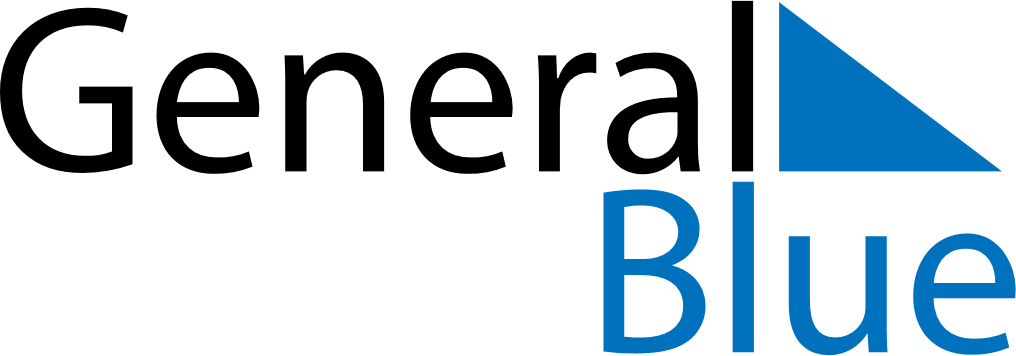 February 25, 2024 - March 2, 2024Weekly CalendarFebruary 25, 2024 - March 2, 2024Weekly CalendarFebruary 25, 2024 - March 2, 2024Weekly CalendarFebruary 25, 2024 - March 2, 2024Weekly CalendarFebruary 25, 2024 - March 2, 2024Weekly CalendarFebruary 25, 2024 - March 2, 2024Weekly CalendarFebruary 25, 2024 - March 2, 2024Weekly CalendarFebruary 25, 2024 - March 2, 2024SUNFeb 25MONFeb 26TUEFeb 27WEDFeb 28THUFeb 29FRIMar 01SATMar 026 AM7 AM8 AM9 AM10 AM11 AM12 PM1 PM2 PM3 PM4 PM5 PM6 PM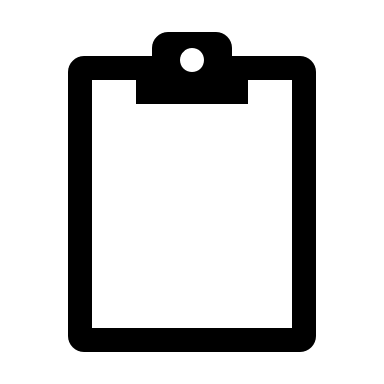 